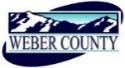 PUBLIC NOTICE 	is hereby given that the Board of Commissioners of Weber County, Utah will hold a regular commission meeting in the Commission Chambers of the Weber Center, 2380 Washington Boulevard, Ogden, Utah, commencing at 10:00 a.m. on Tuesday, the 23rd  day of July, 2019.The agenda for the meeting consists of the following:Welcome- Commissioner JenkinsInvocation-  Ricky HatchPledge of Allegiance-  Ashton Wilson Thought of the Day-  Commissioner JenkinsPublic Comments- (Please limit comments to 3 minutes)Consent Items-Request for approval of warrants #1889-1901 and #441166-441387 in the amount of $1,374,027.85.Request for approval of purchase orders in the amount of $168,263.80.Request for approval of minutes for the meeting held on July 16, 2019. Request for approval of new business licenses. Request from the Weber County Attorney’s Office for approval to surplus office chairs and a filing cabinet.Request from the Weber County Fleet for approval to surplus a BendPak 10k 2 post lift, 2010 Ford Fusion and a 1995 White GMC Transport. Request for consideration and action on a request to delete certain discontinued delinquent centrally assessed parcels and their associated tax, penalty and interest from 1991 through 2004.  Request for approval of contracts by and between Weber County and the following for RAMP Grants: Ogden City-Union Station Museum UpdatesOgden City- The Corner HubOgden City- Arts ProgrammingTribalovedancer- Dance OutreachUnion Station Foundation- Sesquicentennial Gala VideoWashington Terrace City- Rohmer Park Parking LotAction Items-Request for approval of a Resolution of the Board of County Commissioners of Weber County making an appointment to the Weber County Justice Court Nominating Committee.Presenter: Commissioners Consideration and action on a request for the final subdivision approval of Overlook at Powder Mountain Subdivision Phases 1 and 2 located within the approved Powder Mountain Resort.Presenter: Steve BurtonRequest for approval of a contract by and between Weber County and Outrageous to perform at the 2019 Weber County Fair.Presenter: Ashton Wilson Request for approval of a contract by and between Weber County and Logan Despain to judge the Jr. Livestock Shows at the 2019 Weber County Fair.Presenter: Ashton Wilson	Request for approval of a contract by and between Weber County and Amber Hankinson to judge the rabbits at the 2019 Weber County Fair.Presenter: Ashton Wilson Request for approval of a contract by and between Weber County and Fremont High School- Marching Band to attend to the parking lots at the 2019 Weber County Fair.Presenter: Ashton Wilson Request for approval of a contract by and between Weber County and Lexis Nexis Electronic Law Library to provide and electronic law library for the inmates incarcerated in the Weber County Jail. Presenter: Lt. Blake MarigoniRequest for approval of an Inter-local Agreement by and between Weber County and the State of Utah Attorney General’s Office – Children’s Justice Division for the annual allocation to operate the Weber/Morgan Children’s Justice Center.Presenter: Roberta DustinRequest for approval of an Inter-local Agreement by and between Weber County and the State of Utah -  Children’s Justice Division for forensic interviewing services.Presenter: Roberta DustinRequest for approval of an Inter-local Agreement by and between Weber County and the Utah Governor’s Office of Economic Development for the creation of recreation oriented pedestrian and cyclist wayfinding signage.Presenter: Charlie EwertPublic Hearings-Request for a motion to adjourn the public meeting and convene public hearings. Public hearing to consider and take action on a request to apply the Solar Overlay Zone to property located at approximately 1700 S. 7500 W. Presenter: Charlie EwertPublic hearing to consider and take action on ZMA 2019-04 a request to amend the zone map to rezone approximately 14 acres from AV-3 (Agricultural Valley 3-acre) zone to the G (Gravel) zone at approximately 4720 East 2650 North.Presenter: Charlie EwertRequest for a motion to adjourn public hearings and reconvene public meeting. Action on public hearings.H2a- Request for approval of an Ordinance allowing application of the Solar Overlay Zone to property              located at approximately 1700 S. 7500 W.          Presenter: Charlie EwertH2b- Request for approval of a contract by and between Strata Solar, DBA Little Mountain Solar, LLC to          apply the Solar Overlay Zone to land in Western Weber County and apply standards governing the          development and performance of the use.          Presenter: Charlie EwertH3-   Discussion and/or action on a request for to amend the zone map to rezone approximately 14           acres from AV-3 (Agricultural Valley 3-acre) zone to the G (Gravel) zone at approximately 4720 East           2650 North.          Presenter: Charlie EwertCommissioner Comments-Adjourn-CERTIFICAT OF POSTINGThe undersigned duly appointed Executive Assistant in the County Commission Office does hereby certify that the above notice and agenda  were posted as required by law this 19th day of July 2019.							_______________________________							Shelly HalacyIn compliance with the Americans with Disabilities Act, persons needing auxiliary services for these meetings should call the Weber County Commission Office at 801-399-8405 at least 24 hours prior to the meeting. This meeting is streamed live.Information on items presented can be found at:   http://www.webercountyutah.gov/upload/main.php